Para qualquer informação por favor contacte o escritório da nossa paróquia: 732- 254-1800 linha 15 em Português.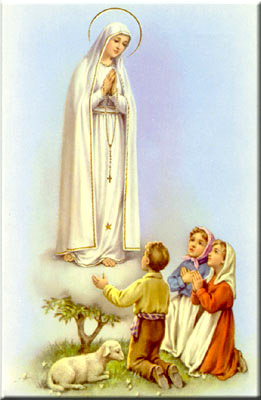 A secretaria Humbelina estará no escritório da paróquia para atender em Português, nas segundas-feiras, quartas-feiras, das 9:00 AM-3:00 PM e sextas-feiras das 9:00AM-2:00PM.OUTRO MODO DE MANDAR O DÍZIMAA nossa paróquia agora também oferece a possibilidade de usar um código digitalizado que podemos sondar (scan) através do nosso telemóvel ou tablete para mandar o nosso ofertório para a Igreja. Se alguém estiver interessado em usar este modo de fazer a sua oferta, o código digitalizado encontra-se no boletim na página em Inglês.------------------------------------------------------------------------------REGRAS PARA MARCAR BAPTIZADOSO Pe. Damião pede que ao marcarem Baptizados, por favor faze-lo com pelo menos 3 meses de antecedência (pelo menos 1 ano de antecedência para casamentos) para terem tempo de adquirirem toda a documentação necessária. Devem estar registados e assistirem a’ Missa e ajudarem nas despesas da nossa paróquia (usarem o sistema de envelopes de ofertório) por pelo menos 3 meses antes da marcação do Baptismo.Em casos especiais devem falar com ele pessoalmente. Ao escolherem padrinhos ou madrinhas para Baptizados, Matrimónios, ou Confirmação, por favor verifiquem se estes têm os sacramentos necessários (Baptizado, Primeira Comunhão, Confirmação). Os padrinhos se forem casados devem ter sido casados pela Igreja. O Pe. Damian também pede que eles devem comprovar que estão registados e que sejam participantes numa paróquia Católica a’ mais de 3 meses. Padrinhos e Madrinhas devem servir de bons exemplos, serem pessoas de Fé, e participantes na Igreja.PROCISSÃO DAS VELASA nossa procissão das velas terá lugar no dia 7 de Maio, 2016 este ano logo apos a Missa. Como e’ de costume, contamos com a presença de todas as crianças que fazem a primeira comunhão este ano para participarem na procissão. Obrigado!------------------------------------------------------------------------------OBRIGADO!Agradecemos a generosidade dos que participaram nas ofertas para o Catholic Relief Services –Rice Bowl ( caixinhas de dinheiro recolhido no fim da Quaresma para ajudar a combater a fome dos mais necessitados). A nossa paróquia recolheu $3,851.00 para enviar para o Catholic Relief Services! Que Deus vos recompense! ------------------------------------------------------------------------------Nossa Despensa de Tempo, Talento, & TesouroFim- de- Semana de 02 e 03 de Abril 2016Colecta: $6,354.00 + pelo correio: $1,144.00Colecta total: $7,498.00Total da colecta da Pascoa ate’ agora: $13,339.00Muito obrigado a todos pela vossa generosidade e sacrifício!INTENÇÕES DAS MISSAS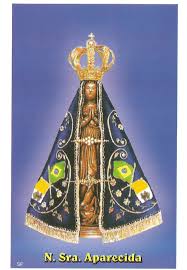 Sábado 09 de Abril- Idália FernandesDomingo 10 de Abril- Manuel Francisco Miliciano- req. Filha NantiliaQuarta-feira 13 de Abril-Rosa da Conceição Sábado 16 de Abril – João GregoDomingo 17 de Abril- Abel de Jesus Capela------------------------------------------------------------------------------Anunciação do Anjo à Virgem MariaA festa da Anunciação do Anjo à Virgem Maria, Lc 1,26-38, é comemorada desde o Século V, no Oriente e a partir do Século VI, no Ocidente, nove meses antes do Natal, só é transferida quando coincide com a Semana Santa. Este ano foi transferida para o dia 4 de Abril.Oremos ao Espirito Santo para que saibamos dizer o nosso ‘sim’ a Deus em todas as coisas, assim como a Virgem Maria o fez com plena confiança e Fé’ em Deus.  Oração do Angelus: Oração do Meio Dia:O anjo do Senhor anunciou a Maria. 
E Ela concebeu do Espírito Santo. 
 Reza-se a oração da Ave-Maria: Ave-Maria cheia de graça, o Senhor é convosco, Bendita sois Vós entre as mulheres e bendito é o fruto do Vosso ventre, Jesus. Santa Maria, Mãe de Deus e nossa Mãe, rogai por nós pecadores, agora e na hora de nossa morte. Amém. Eís aqui a serva do Senhor. 
Faça-se em mim segundo a Tua Palavra. 
Reza-se a oração da Ave-Maria...E o Verbo se fez carne. 
E habitou entre nós. 
Reza-se a oração da Ave-Maria...
 OREMOS: Infundi Senhor, nós Vos suplicamos a Vossa Graça em nossas almas, para que nós, que pela Anunciação do Anjo conhecemos a Encarnação de Jesus Cristo Vosso Filho, e que pela Sua Paixão e Morte na Cruz, sejamos conduzidos à glória na ressurreição, pelo mesmo Jesus Cristo e Senhor nosso. Amém.Reza-se o Glória ao Pai: Glória ao Pai, ao Filho e ao Espírito Santo. Como era no princípio, agora e sempre, por todos os séculos dos séculos. Amém.